SQ3_KalenderblattKalender und Periodensystem der ElementeVergleicht die Ordnungskriterien der Kalender und deren Aussagekraft.Nach welchen Kriterien sind die Elemente im PSE geordnet?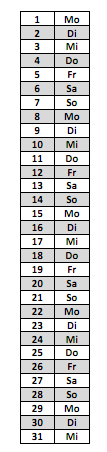 Welcher Kalender 
schafft mehr 
Ordnung und Übersicht?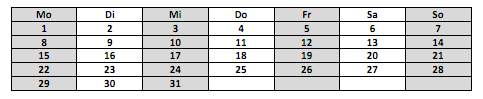 